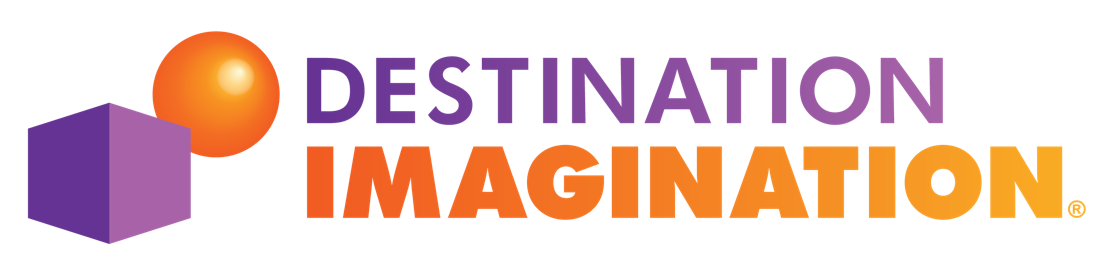 DALLAS REGION Scholarship Application“Making A Difference” Pam Barnes Scholarship 2018One $1,000.00 Scholarship will be awarded to the top qualified applicant.If no applications are received, or if no qualified applicants apply, the scholarship will not be awarded.Please email David Lewis at david.mlewis@gmail.com with any questions.Application deadline: February 9, 2018Mail to: Dallas Destination Imagination9122 E. Lake Highlands Drive, Dallas, TX  75218Please allow time for application to arrive ON or BEFORE the application deadline.OR: Email to doingdidallas@gmail.com on or before the deadline.Application Process  SCHOLARSHIP APPLICANTS MUST PROVIDE BEFORE THE DEADLINE:Completed application form. Essay of 750 words or less on topic given in this packetOfficial high school transcript and official SAT or ACT scores if not on school transcript One letter of recommendation from a school official (teacher, principal, etc.)One letter of recommendation from your Team ManagerStatement of intent to use scholarship for post-high school educational expensesDEADLINE for receipt of scholarship applications is February 9, 2018. Do not leave any space blank. Incomplete, illegible, or late applications will not be considered.Section I. Personal InformationName: ______________________________________________________________________________ Home Phone or contact #: ______________________ email: ___________________________________
Home Address: _______________________________________________________________________
City: ___________________________ Zip: _________ Social Security #: ____________________________ Full name and contact phone # and/or email for one parent or legal guardian: Parent name: ________________________________________ Parent Phone # ______________________Parent Email: ____________________________________________________________________________
High School: ___________________________________ School Phone: __________________________
 
GPA: _____________ Scale Used (4 or 5 pt.) 		 
 To which colleges/universities do you plan to apply? ____________________________________________________________________________________      _____________________________________________________________________________________________6. School extra-curricular activities: Please list school extra-curricular activities in which you have participated.  Note leadership roles and dates.__________________________________________________________________________________________________________________________________________________________________________________________________________________________________________________________________________________________Section II. Creative Problem Solving Involvement (May be Destination Imagination, Odyssey of the Mind, or other Creative Problem Solving programs) 

Number years of participation in creative problem solving programs: ______ Place years you participated in blanks (ex: 2009, 2011, etc.)
Regional Tournament ________________, State Tournament ________________, Global Finals______________
                                   
Which challenge is your DI team presenting this year (2018)? __________________________________________Team Name: ________________________________________________________________________________Are you currently a DI volunteer? If so, what are you doing? ___________________________________________ ___________________________________________________________________________________________

Have you received any individual or team creative problem solving awards? If so, when and which awards? Also list other academic or service-related awards with dates awarded. ____________________________________________________________________________________________Please list community service or volunteer activities you are involved in or have been involved in since 9th grade: ________________________________________________________________________________________________________________________________________________________________________________________                                                                

Please explain the two best things about participating in Destination Imagination or other creative problem solving programs: ________________________________________________________________________________________________________________________________________________________________________________________________________________________________________________________________________________________________________________________________________________________________________________________
 _________________________________________________________________________________________________________________________________________________________________________________________________________________________________________________________________________________________Section III. Essay

Please use your skills and creativity to write an essay describing “How Destination Imagination is making a difference in my academic career”. Please limit this essay to 750 words or less. Please type this essay, double-spaced, on plain white paper, using a 12-point font such as Times New Roman.

The information on this form and contained in the application package is true and correct to the best of my knowledge. 
 
________________________________________________________        _____________________Applicant’s Signature                                                                                        Date
 Application Deadline:  February 9, 2018This scholarship is open to all current year, graduating High School Seniors competing in the Dallas Regional DI Tournament on February 17, 2018.Applications received incomplete or after the deadline will be automatically disqualified.
Mail to:  Dallas Destination Imagination, 9122 E. Lake Highlands Drive, Dallas, TX  75218.  Please allow time for application to arrive ON or BEFORE the application deadline.SCHOLARSHIP AWARDSDallas Destination Imagination awards scholarships on the basis of a comprehensive process.  Areas that are reviewed by the committee include, but are not limited to the following: Academic Accomplishments, Community Service, References, and Personal Essay (maximum 750 words.) The Dallas Destination Imagination Scholarships are awarded without regard to race, color, ethnicity, gender or sexual orientation. Scholarships awarded are based upon the availability of funds and additional qualifying criteria.TIMELINEApplications are due February 9, 2018.   Applicants are notified if awarded a scholarship at the Dallas Regional Tournament February 17, 2018.SCHOLARSHIP AWARDSAward notification will be given February 17, 2018. Deadline for the application is Friday, February 9, 2018.  Applications received after this date will not be considered.Please mail application to:“Making A Difference” Scholarship ProgramDallas Destination Imagination9122 E. Lake Highlands DriveDallas TX 75218STATEMENT OF ACCURACY AND INTENTI hereby affirm that all the above stated information provided by me to the Dallas Destination Imagination Scholarship Committee is true, correct and without forgery.  I also consent that my picture may be taken and used for any purpose deemed necessary to promote the Pam Barnes “Making a Difference” Scholarship Program through Dallas Destination Imagination.I hereby understand that if chosen as a scholarship winner, I may be asked to provide evidence of enrollment/registration at the post-secondary institution of my choice, as well as intent to use funds for post-high school educational expenses, before scholarship funds can be awarded.Signature of scholarship applicant: _______ _________________________    Date:  _______________________ Witness_______________________________________________________   Date: ________________________	The deadline for this application to be received by Dallas Destination Imagination isFriday, February 9, 2018    No exceptions!